Консультация для родителей Гражданско-патриотическое воспитание детей.Гражданско-патриотическое воспитание сегодня – одно из важнейших звеньев системы воспитательной работы. Ответ на вопрос «Что такое патриотизм?» в разные времена пытались дать многие известные люди нашей страны. Так, С.И. Ожегов определял патриотизм как «...преданность и любовь к своему Отечеству и своему народу».  Г. Бакланов писал, что это «...не доблесть, не профессия, а естественное человеческое чувство». В последнее время появился термин «новый патриотизм», который включает в себя чувство ответственности перед обществом, чувство  глубокой духовной привязанности к семье, дому, Родине, родной природе, толерантное отношение к другим людям.Основы патриотизма начинают закладываться, прежде всего, в ближайшем окружении ребенка, а точнее в семье. У мальчиков с детства необходимо  формировать представления о необходимости всегда становиться на сторону слабых, не давать их в обиду, оказывать помощь. Мальчик должен понимать, что он мужчина, что настоящие мужчины берут на себя самую трудную и тяжелую работу, и для этого они должны с детства готовиться к этому, закаляться, заниматься спортом.Родители должны формировать у своих детей положительный опыт “решения конфликтов” (уметь договориться, уступить, прийти к соглашению без “кулаков” и т.д.У девочек нужно формировать представления о том, что значит сохранять, мирные, доброжелательные отношения между близкими, утешать и заботиться о них.Уже в дошкольном возрасте ребенок должен знать так же, в какой стране он живет, чем она отличается от других стран. Нужно как можно больше рассказывать детям о городе, в котором они живут; воспитывать чувство гордости за свой город. Приучать детей бережно относиться к тому, что создано бабушками, дедушками, мамами и папами. Поддерживать чистоту и порядок в общественных местах, участвовать в создании красоты и порядка в своем дворе, подъезде, на улице, в парках, в детском саду.Существуют разнообразные формы воспитания у детей патриотических чувств. Это беседы о Родине, о родном городе, о природе родного края, о хороших людях, чтение детских книг на патриотические темы и детский фольклор региона в котором он живет, соответствующий подбор песен и стихов для разучивания и, конечно, личный пример родителей.Через изучение истории и традиций предков, воспитывается гордость и уважение к родной земле. Важная роль здесь принадлежит сказкам, которые передаются от поколения к поколению и учат добру, дружбе, взаимопомощи и трудолюбию. Самобытный народный фольклор – прекрасный материал, формирующий любовь к Родине и патриотическое развитие детей. Ребенок должен иметь понятие о государственных и  народных праздниках,   активно принимать в них участие. Также стоит познакомить их с культурой, обычаями и традициями других народов, сформировать к ним дружелюбное отношение.Одно из проявлений патриотизма – любовь к природе. Она определяется бережным отношением к ней, выражается в элементарной заботе о животных, в доступном труде по выращиванию растений. Большое значение имеют прогулки в лес, на реку, в поле. Они дают возможность познакомить детей с некоторыми правилами бережного отношения к природе. При ознакомлении с природой родной страны акцент делается на ее красоту и разнообразие, на ее особенности. Яркие впечатления о родной природе, об истории родного края, полученные в детстве, нередко остаются в памяти человека на всю жизнь и формируют у ребенка такие черты характера, которые помогут ему стать патриотом и гражданином своей страны.Не менее важным условием нравственно-патриотического воспитания детей является тесная взаимосвязь с родителями. Прикосновение к истории своей семьи вызывает у ребенка сильные эмоции, заставляет сопереживать, внимательно относиться к памяти прошлого, к своим историческим корням.Быть патриотом своей страны - значит принимать близко к сердцу ее интересы, заботы, горести и радости, чувствовать себя ответственным за все то, что в ней происходит. Отношение к родине, ее культуре, истории, языку передается от родителей к детям.Что должен знать и уметь ребенок старшего дошкольного возрастазнает и называет свои имя и фамилию, имена и отчества родителей, где работают, как важен для общества их труд;знает семейные праздники; имеет постоянные обязанности по дому;может рассказать о своем родном городе (поселке, селе), назвать улицу, на которой живет;знает, что Российская Федерация (Россия) — огромная многонациональная страна; что Москва — столица нашей Родины. Имеет представление о флаге, гербе, мелодии гимна;имеет представления о Российской армии, о годах войны, о Дне Победы.Рекомендации для родителей.Воспитание маленького патриота начинается с самого близкого для него - родного дома, улицы, где он живет, детского сада.Обращайте внимание ребенка на красоту родного города.Во время прогулки расскажите, что находится на вашей улице, поговорите о значении каждого объекта.Дайте представление о работе общественных учреждений: почты, магазина, библиотеки и т. д. Понаблюдайте за работой сотрудников этих учреждений, отметьте ценность их труда.Вместе с ребенком принимайте участие в труде по благоустройству и озеленению своего двора.Расширяйте собственный кругозор.Учите ребенка правильно оценивать свои поступки и поступки других людей.Читайте ему книги о родине, ее героях, о традициях, культуре своего народа.Поощряйте ребенка за стремление поддерживать порядок, примерное поведение в общественных местах.Если вы хотите вырастить ребёнка достойным человеком и гражданином, не говорите дурно о стране, в которой живёте.Рассказывайте своему ребёнку об испытаниях, выпавших на долю ваших предков, из которых они вышли с честью.Знакомьте своего ребёнка с памятными и историческими местами своей Родины.Даже если вам не хочется в выходной день отправляться с ребёнком в музей или на выставку, помните, что чем раньше и регулярней вы будете это делать, пока ваш ребёнок ещё маленький, тем больше вероятность того, что он будет посещать культурные заведения в подростковом возрасте и юности.Помните, что чем больше вы выражаете недовольство каждым прожитым днём, тем больше пессимизма, недовольства жизнью будет выражать ваш ребёнок.Когда вы общаетесь со своим ребёнком, обсуждайте не только проблемы,  но и отмечайте положительные моменты.Поддерживайте у ребёнка стремление показать себя с позитивной стороны, никогда не говорите ему такие слова и выражения: «Не высовывайся!», «Сиди тихо!», «Это не твое дело!»Смотрите с ним передачи, кинофильмы, рассказывающие о людях, прославивших нашу страну, в которой вы живёте, позитивно оценивайте их вклад в жизнь общества.Не взращивайте в своем ребенке равнодушие, оно обернется против вас самихКак можно раньше откройте в своем ребенке умение проявлять позитивные эмоции, они станут вашей надеждой и опорой в старости!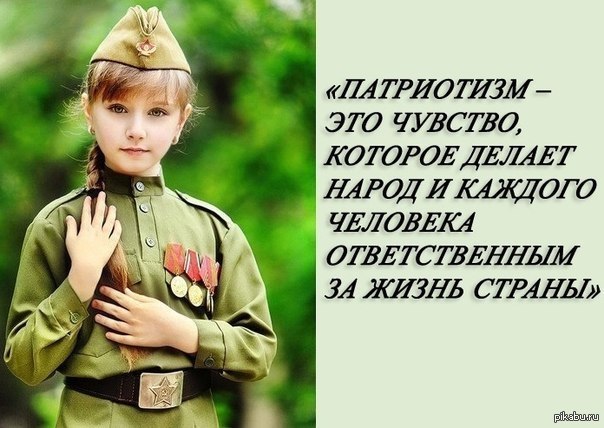 Выучите с детьми стихиРодинаРодина слово большое, большое
Пусть не бывает на свете чудес,
Если сказать это слово с душою,
Глубже морей оно, выше небес!В нём умещается ровно полмира:
Мама и папа, соседи, друзья.
Город родимый, родная квартира,
Бабушка, школа, котёнок … и я.Зайчик солнечный в ладошке,
Куст сирени за окошком
И на щёчке родинка –
Это тоже Родина.                                               Т. Бокова                		ПословицыОдна у человека мать, одна у него и Родина.Нет в мире краше Родины нашей.Везде хорошо, но милее Родины нет.На чужой стороне и весна не красна.Родная сторона – мать, чужая – мачеха.Родина – мать, умей за нее постоять.Как у маленького деревца, поднявшегося над землей, заботливый садовник укрепляет корень,от мощности которого зависит жизнь растенияна протяжении нескольких десятилетий,так учитель должен заботитьсяо воспитании у своих детейчувства безграничной любви к Родине. В.А. Сухомлинский.   